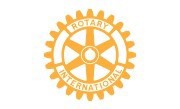 Rotary Club of North BalwynCentenary Golf Day - ENTRY FORM Friday 12th February 2021 To be held at Kew Golf Club, 120 Belford Rd, East Kew.Proceeds to The Rotary Club of North Balwyn – Centenary ProjectsGreat prizes for 1st, 2nd and 3rd placed teams, as well as fun prizes for Men`s & Ladies` :-Longest Drive (on the 9th fairway!!)Straightest Drive (beyond the 9th tee!!)Nearest the pin (on the 11th & 14th Greens!!)Please arrive by 7.15am for 7.30 am briefing prior to the 7.50am Shotgun Start The competition is Ambrose.Please provide your Golf Australia (GA) Handicap.  Social /non-handicap players will be given a handicap of 18.Upon completion of your enjoyable round, a BBQ lunch is provided (included in the fee) during which allpresentations and raffle draws will be made.  Drinks are available at bar prices.Cost per player is $110.00. Tee Draw for the day will be made on Friday 5th February 2021 so enter ASAPSponsor (if applicable) …………………………………………...Player	     E ma il Address	Golf Link No	                  Amount       (1)___________________________________________________________________________________________________$____________(2)	$(3)	$(4)	$PAYMENT OPTIONS:TOTAL $		==========Cheque payable to Rotary Club of North Balwyn. Please attach cheque to this Entry Form & mail to: Rotary Club of North Balwyn, PO Box 135, North Balwyn 3104, or PREFERABLYEFT your $ to RCNB Service Account. Bendigo Bank, BSB 633 000 Account 146140785. Please include the word Golf & Name of Player (1) in the appropriate EFT Field. Best if you could then scan this Entry Form with all details completed and return to the email as belowEnquiries: Greg Cribbes – Mob 0413 270403 or eMail greg.cribbes@bigpond.comOr Greg Matthews – Mob 0419 597780 or eMail grex6370@bigpond.com If, in the unlikely event of KGC being closed due to Covid restrictions, refunds will  be made.